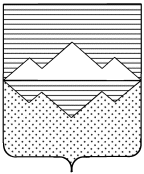 АДМИНИСТРАЦИЯБЕРДЯУШСКОГО ГОРОДСКОГО ПОСЕЛЕНИЯСАТКИНСКОГО МУНИЦИПАЛЬНОГО РАЙОНАЧЕЛЯБИНСКОЙ ОБЛАСТИРАСПОРЯЖЕНИЕот 29 октября  2018  года  №47 -рп. БердяушО назначении ответственныхлиц за осуществлениемуниципального контроля
         В соответствии с Федеральным законом от 26 декабря 2008 года №294-ФЗ «О защите прав юридических лиц и индивидуальных предпринимателей при осуществлении государственного контроля (надзора) и муниципального контроля», Федеральным законом от 06.10.2003 г. №131-ФЗ «Об общих принципах организации местного самоуправления в Российской Федерации»,  Уставом Бердяушского городского поселения, утвержденного  решением Совета депутатов Бердяушского городского поселения от 26.08.2005 г. №12,РАСПОРЯЖАЮСЬ: 1. Назначить ответственных лиц за осуществление муниципального контроля в муниципальном образовании «Бердяушское городское поселение» согласно приложения к настоящему распоряжению.          2. Должностным лицам, уполномоченным на осуществление муниципального контроля, обеспечить своевременную разработку административных регламентов, их актуализацию, разработку ежегодных планов проверок, формирование отчетов в соответствии с законодательством Российской Федерации и  Челябинской области.3. Определить ответственным за заполнение отчетной итоговой формы №1- контроль и заполнение сводного доклада об осуществлении муниципального контроля на территории муниципального образования «Бердяушское городское поселение» за соответствующий отчетный период заместителя главы Бердяушского городского поселения Сапогова Евгения Андреевича.4. Специалисту Ивасик С.Н. обеспечить размещение настоящего распоряжения в сети «Интернет».5. Настоящее распоряжение вступает в силу с момента его подписания.6. Контроль за исполнением настоящего распоряжения оставляю за собой.Глава  Бердяушского городского поселения                                                            Салионова Н.В.Приложениек распоряжению администрацииот 29 октября 2018  года №47-р№ п/пВид муниципального контроляДолжностное лицо, уполномоченное  на осуществление муниципального контроляМуниципальный контроль в области  обеспечения сохранности автомобильных дорог местного значения Заместитель главы Бердяушского городского поселенияСапогов Евгений АндреевичМуниципальный жилищный контрольЗаместитель главы Бердяушского городского поселенияСапогов Евгений АндреевичМуниципальный земельный контрольВедущий специалист Хандус Люция РавиловнаМуниципальный лесной контрольВедущий специалист Хандус Люция РавиловнаМуниципальный контроль в области использования и охраны особо охраняемых природных территорийВедущий специалист Хандус Люция Равиловна